Приложение 3. Смайлы-оценки: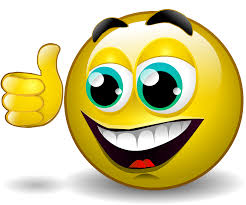 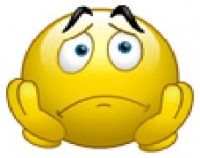 